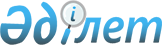 Об установлении специалистам в области социального обеспечения, культуры и спорта, являющимся гражданскими служащими и работающим в сельской местности, повышенных на двадцать пять процентов должностных окладов и тарифных ставок по сравнению с окладами и ставками гражданских служащих, занимающихся этими видами деятельности в городских условияхРешение Астраханского районного маслихата Акмолинской области от 6 мая 2022 года № 7С-22-3. Зарегистрировано в Министерстве юстиции Республики Казахстан 12 мая 2022 года № 27978
      В соответствии с пунктом 9 статьи 139 Трудового кодекса Республики Казахстан Астраханский районный маслихат РЕШИЛ:
      1. Установить специалистам в области социального обеспечения, культуры и спорта, являющимся гражданскими служащими и работающим в сельской местности, повышенные на двадцать пять процентов должностные оклады и тарифные ставки, по сравнению с окладами и ставками гражданских служащих, занимающихся этими видами деятельности в городских условиях.
      2. Настоящее решение вводится в действие по истечении десяти календарных дней после дня его первого официального опубликования и распространяется на правоотношения, возникшие с 1 января 2022 года.
					© 2012. РГП на ПХВ «Институт законодательства и правовой информации Республики Казахстан» Министерства юстиции Республики Казахстан
				
      Секретарь Астраханскогорайонного маслихата

М.Қожахмет
